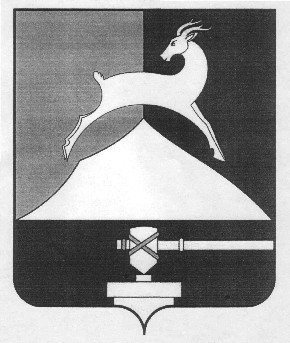 Администрация Усть-Катавского городского округаЧелябинской областиПОСТАНОВЛЕНИЕОт 22.11.2016г.	                    № 1490О порядке принятия решений о предоставлении бюджетных ассигновании на осуществление за счет субсидий из бюджета Усть-Катавского городского округа капитальных вложений в объекты капитального строительства муниципальной собственности Усть-Катавского городского округа и (или) приобретение объектов недвижимого имущества в муниципальную собственность Усть-Катавского городского округа и предоставления указанных субсидий. В соответствии со статьёй 78.2 Бюджетного кодекса Российской Федерации, Положением о бюджетном процессе в Усть-Катавском городском округе, утвержденным решением Собрания депутатов от 01.12.2008г. № 209, руководствуясь Уставом Усть-Катавского городского округа,администрация Усть-Катавского городского округа ПОСТАНОВЛЯЕТ:1.Утвердить прилагаемый Порядок принятия решений о предоставлении бюджетных ассигнований на осуществление за счет субсидий из бюджета Усть-Катавского городского округа капитальных вложений в объекты капитального строительства муниципальной собственности Усть-Катавского городского округа и (или) приобретение объектов недвижимого имущества в муниципальную  собственность Усть-Катавского городского округа и предоставления указанных субсидий (приложение).          2.Признать утратившим силу постановление администрации Усть-Катавского городского округа от 10.02.2012 № 77 «О порядке предоставления муниципальным бюджетным и муниципальным автономным учреждениям бюджетных инвестиций из бюджета Усть-Катавского городского округа».         3.Организацию выполнения настоящего постановления возложить на заместителя главы Усть-Катавского городского округа - начальника финансового управления Логинову А.П.        4.Начальнику общего отдела администрации Усть-Катавского городского округа Толоконниковой О.Л. обнародовать настоящее постановление на информационном стенде администрации Усть-Катавского городского округа и разместить на сайте администрации Усть-Катавского городского округа www.ukgo.su.        5. Настоящее постановление вступает в силу с момента подписания.Глава Усть-Катавского	               С.Д. Семковгородского округаПриложение к постановлению администрации Усть-Катавского городского округа от 22.11.2016г. № 1490Порядокпринятия решений о предоставлении бюджетных ассигнований на осуществление за счет субсидий из бюджета Усть-Катавского городского округа капитальных вложений в объекты капитального строительства муниципальной собственности Усть-Катавского городского округа и (или) приобретение объектов недвижимого имущества в муниципальную  собственность Усть-Катавского городского округа и предоставления указанных субсидийОбщие положения1. Настоящий Порядок принятия решений о предоставлении бюджетных ассигнований на осуществление за счет субсидий из бюджета Усть-Катавского городского округа капитальных вложений в объекты капитального строительства муниципальной собственности Усть-Катавского городского округа или приобретение объектов недвижимого имущества в муниципальную собственность Усть-Катавского городского округа и предоставления указанных субсидий (далее именуется - Порядок) определяет правила принятия решений о предоставлении бюджетных ассигнований на осуществление за счет субсидий из бюджета муниципальным бюджетным и автономным учреждениям Усть-Катавского городского округа (далее именуются - учреждения), муниципальным унитарным предприятиям (далее именуются - предприятия) капитальных вложений в объекты капитального строительства муниципальной собственности или приобретение объектов недвижимого имущества в муниципальную собственность Усть-Катавского городского округа (далее именуются соответственно - решение, объекты капитального строительства, объекты недвижимого имущества, субсидии) и предоставления указанных субсидий.2. Не допускается при исполнении бюджета предоставление субсидий в отношении объектов капитального строительства или объектов недвижимого имущества, по которым принято решение о подготовке и реализации бюджетных инвестиций в объекты муниципальной собственности.3. Отбор объектов капитального строительства, объектов недвижимого имущества производится с учетом приоритетов и целей развития Усть-Катавского городского округа исходя из прогнозов и программ социально-экономического развития, концепций и стратегий развития на среднесрочный и долгосрочный периоды, поручений главы Усть-Катавского городского округа, предложений учреждений, предприятий.4. Осуществление капитальных вложений в объекты капитального строительства, объекты недвижимого имущества за счет субсидий влечет увеличение стоимости основных средств, находящихся на праве оперативного управления у учреждений и предприятий. Осуществление капитальных вложений за счет субсидий в объекты капитального строительства, объекты недвижимого имущества предприятий, основанных на праве хозяйственного ведения, влечет увеличение их уставного фонда.II. Подготовка проекта решения5. Инициатором подготовки проекта решения вправе выступать предполагаемый главный распорядитель бюджетных средств (учредитель), ответственный за реализацию мероприятия муниципальной программы Усть-Катавского городского округа, в рамках которой планируется предоставление субсидии (далее именуется - главный распорядитель).6. Главный распорядитель подготавливает проект решения в форме проекта постановления администрации Усть-Катавского городского округа.В проект решения допустимо включение нескольких объектов капитального строительства и (или) объектов недвижимого имущества.7. Проект решения содержит следующую информацию в отношении каждого объекта капитального строительства или объекта недвижимого имущества:1) наименование объекта капитального строительства либо наименование объекта недвижимого имущества;2) направление инвестирования (строительство (реконструкция, в том числе с элементами реставрации), техническое перевооружение, приобретение);3) наименование главного распорядителя;4) мощность (прирост мощности) объекта капитального строительства, подлежащая вводу, мощность объекта недвижимого имущества;5) срок ввода в эксплуатацию (приобретения) объекта капитального строительства (объекта недвижимого имущества);6) сметная стоимость объекта капитального строительства либо стоимость приобретения объекта недвижимого имущества (в ценах соответствующих лет);7) распределение (по годам реализации) сметной стоимости объекта капитального строительства либо стоимости приобретения объекта недвижимого имущества, рассчитанной в ценах соответствующих лет;8) общий (предельный) размер субсидии;9) распределение (по годам реализации) общего (предельного) размера субсидии;10) общий размер средств учреждения либо предприятия, направляемых на реализацию инвестиций, рассчитанный в ценах соответствующих лет;11) распределение (по годам реализации) общего размера средств учреждения либо предприятия, направляемых на реализацию инвестиций, рассчитанного в ценах соответствующих лет.8. Главный распорядитель направляет согласованный с учреждением и (или) предприятием проект решения, финансово-экономическое обоснование, пояснительную записку, документы и материалы, обосновывающие сведения, указанные в пояснительной записке (далее именуются - документы), в Межведомственную комиссию по оценке и анализу объектов, планируемых к проектированию и строительству на территории Усть-Катавского городского округа, создаваемую отдельным постановлением администрации (далее именуется - комиссия МВК).Пояснительная записка должна содержать сведения об эффективности использования средств бюджета, направляемых на капитальные вложения в объекты капитального строительства, объекты недвижимого имущества, и об объеме эксплуатационных расходов, необходимых для содержания объекта капитального строительства или объекта недвижимого имущества после ввода его в эксплуатацию (приобретения), и источниках их финансового обеспечения.Для предприятий источником финансового обеспечения эксплуатационных расходов не могут являться средства, предоставляемые из бюджета Усть-Катавского городского округа. Для учреждений объем финансового обеспечения эксплуатационных расходов за счет средств, предоставляемых из бюджета, не может превышать размер соответствующих нормативных затрат, применяемых при расчете субсидии на финансовое обеспечение выполнения муниципального задания на оказание муниципальных услуг (выполнение работ).9. Комиссия МВК принимает решение, имеющее рекомендательный характер, о целесообразности (нецелесообразности) осуществления капитальных вложений в объекты капитального строительства, объекты недвижимого имущества в течение 15 календарных дней со дня поступления проекта решения и документов.10. Решение комиссии МВК, финансово-экономическое обоснование, пояснительная записка, документы и материалы, обосновывающие сведения, указанные в пояснительной записке, прилагаются к проекту решения (в форме проекта постановления администрации Усть-Катавского городского округа).11. Главный распорядитель согласовывает указанный проект постановления в порядке, предусмотренном инструкцией по делопроизводству администрации Усть-Катавского городского округа.12. Внесение изменений в постановление администрации Усть-Катавского городского округа о принятии решения осуществляется в соответствии с правилами, установленными в пункте 11 настоящего Порядка.III. Предоставление субсидий13. Субсидии предоставляются учреждениям, предприятиям в пределах бюджетных ассигнований на предоставление субсидий, предусмотренных решением о бюджете на соответствующий финансовый год и на плановый период, и лимитов бюджетных обязательств, доведенных в установленном законодательством порядке главному распорядителю на цели предоставления субсидий.14. Предоставление субсидии осуществляется в соответствии с соглашением о предоставлении субсидии, заключаемым между главным распорядителем, предоставляющим субсидию, и учреждением, предприятием (далее именуется - соглашение о предоставлении субсидии) на срок действия утвержденных лимитов бюджетных обязательств.Решениями администрации Усть-Катавского городского округа, принимаемыми в соответствии с абзацем четырнадцатым пункта 4 статьи 78.2 Бюджетного кодекса Российской Федерации, получателям бюджетных средств может быть предоставлено право заключать соглашения о предоставлении субсидий на срок реализации соответствующих решений, превышающий срок действия утвержденных главному распорядителю лимитов бюджетных обязательств на предоставление субсидий.15. Соглашение о предоставлении субсидии может быть заключено в отношении нескольких объектов капитального строительства и (или) объектов недвижимого имущества и должно содержать в том числе:1) цель предоставления субсидии и ее объем с разбивкой по годам в отношении каждого объекта капитального строительства или объекта недвижимого имущества, на строительство (реконструкцию, в том числе с элементами реставрации, техническое перевооружение) или приобретение которого предоставляется субсидия, с указанием его наименования, мощности, сроков строительства (реконструкции, в том числе с элементами реставрации, технического перевооружения) или приобретения, стоимости объекта, соответствующих решению, а также общего объема капитальных вложений в объект муни ципальной собственности за счет всех источников финансового обеспечения, в том числе объема предоставляемой субсидии, соответствующих решению;2) положения, устанавливающие права и обязанности сторон соглашения о предоставлении субсидии и порядок их взаимодействия при реализации указанного соглашения;3) условие о соблюдении учреждением, предприятием при использовании субсидии положений, установленных законодательством Российской Федерации о контрактной системе в сфере закупок товаров, работ, услуг для обеспечения государственных и муниципальных нужд;4) положения, устанавливающие обязанность учреждения, предприятия по открытию в финансовом управлении администрации Усть-Катавского городского округа лицевого счета для учета операций по получению и использованию субсидий;5) обязательство предприятия осуществлять без использования субсидии разработку проектной документации на объекты капитального строительства (или приобретение прав на использование типовой проектной документации, информация о которой включена в реестр типовой проектной документации) и проведение инженерных изысканий, выполняемых для подготовки такой проектной документации, проведение технологического и ценового аудита инвестиционных проектов по строительству (реконструкции, в том числе с элементами реставрации, техническому перевооружению) объектов капитального строительства, проведение государственной экспертизы проектной документации и результатов инженерных изысканий и проведение проверки достоверности определения сметной стоимости объектов капитального строительства, на финансовое обеспечение строительства (реконструкции, в том числе с элементами реставрации, технического перевооружения) которых планируется предоставление субсидии;6) обязательство учреждения осуществлять расходы, связанные с проведением мероприятий, указанных в подпункте 5 настоящего пункта, без использования субсидии, если предоставление субсидии на эти цели не предусмотрено решением;7) обязательство предприятия осуществлять эксплуатационные расходы, необходимые для содержания объекта после ввода его в эксплуатацию (приобретения), без использования на эти цели средств бюджета;8) обязательство учреждения осуществлять эксплуатационные расходы, необходимые для содержания объекта после ввода его в эксплуатацию (приобретения), за счет средств, предоставляемых из бюджета, в объеме, не превышающем размер соответствующих нормативных затрат, применяемых при расчете субсидии на финансовое обеспечение выполнения муниципального задания на оказание муниципальных услуг (выполнение работ);9) сроки (порядок определения сроков) перечисления субсидии, а также положения, устанавливающие обязанность перечисления субсидии на лицевой счет для учета операций по получению и использованию субсидий, открытый в финансовом управлении администрации Усть-Катавского городского округа;10) положения, устанавливающие право главного распорядителя, предоставляющего субсидию, органами муниципального финансового контроля, на проведение проверок соблюдения учреждением, предприятием условий, установленных соглашением о предоставлении субсидии;11) порядок возврата учреждением, предприятием средств в объеме остатка не использованной на начало очередного финансового года ранее перечисленной этому учреждению, предприятию субсидии в случае отсутствия решения главного распорядителя, предоставляющего субсидию, о наличии потребности направления этих средств на цели предоставления субсидии, принятого в соответствии с пунктом 18 настоящего Порядка;12) порядок возврата сумм, использованных учреждением, предприятием, в случае установления по результатам проверок фактов нарушения этим учреждением, предприятием целей и условий, определенных соглашением о предоставлении субсидии;13) положения, предусматривающие приостановление предоставления субсидии либо сокращение объема предоставляемой субсидии в связи с нарушением учреждением, предприятием условия о софинансировании капитальных вложений в объекты капитального строительства, объекты недвижимого имущества за счет иных источников, в случае, если соглашением о предоставлении субсидии предусмотрено указанное условие;14) порядок и сроки представления отчетности об использовании субсидии учреждением, предприятием;15) случаи и порядок внесения изменений в соглашение о предоставлении субсидии, в том числе в случае уменьшения в соответствии с Бюджетным кодексом Российской Федерации главному распорядителю ранее доведенных в установленном порядке лимитов бюджетных обязательств на предоставление субсидии, а также случаи и порядок досрочного прекращения соглашения о предоставлении субсидии;16) при предоставлении субсидий учреждениям и предприятиям, обязательным условием их предоставления, включаемым в соглашения о предоставлении субсидий является запрет приобретения за счет полученных средств иностранной валюты, за исключением операций, осуществляемых в соответствии с валютным законодательством Российской Федерации при закупке (поставке) высокотехнологичного импортного оборудования, сырья и комплектующих изделий, а также связанных с достижением целей предоставления этих средств иных операций, определенных нормативными правовыми актами, муниципальными правовыми актами, регулирующими предоставление субсидий.16. Операции с субсидиями, поступающими учреждениям, предприятиям, учитываются на отдельных лицевых счетах, открываемых учреждению, предприятию в финансовом управлении Усть-Катавского городского округа в порядке, установленном финансовым управлением.17. Санкционирование расходов организаций, источником финансового обеспечения которых являются субсидии, в том числе остатки субсидий, не использованные на начало очередного финансового года, осуществляется в порядке, установленном финансовом управлении Усть-Катавского городского округа.18. Не использованные на начало очередного финансового года остатки субсидий, в отношении которых главными распорядителями. предоставляющим субсидию, не принято решение о наличии потребности направления этих средств на цели предоставления субсидии (далее именуется - решение о наличии потребности), подлежат перечислению учреждениями, предприятиями в установленном законодательством порядке в бюджет Усть-Катавского городского округа.В соответствии с решением о наличии потребности не использованные на начало очередного финансового года остатки субсидий могут быть использованы в очередном финансовом году для финансового обеспечения расходов, соответствующих целям предоставления субсидии.Решение о наличии потребности принимается главным распорядителем, предоставляющим субсидию, при наличии письменного обоснования учреждением, предприятием наличия такой потребности. В решение о наличии потребности допустимо включение нескольких объектов.19. В договоры, заключенные в целях строительства (реконструкции, в том числе с элементами реставрации, технического перевооружения) объектов капитального строительства муниципальной собственности или приобретения объектов недвижимого имущества в муниципальную собственность, подлежащие оплате за счет субсидии, включается условие о возможности изменения размера и (или) сроков оплаты и (или) объема работ в случае уменьшения в соответствии с Бюджетным Кодексом главному распорядителю бюджетных средств ранее доведенных в установленном порядке лимитов бюджетных обязательств на предоставление субсидии, с учетом положений, установленных пунктом 5 статьи 78.2 Бюджетного Кодекса Российской Федерации.20. Соглашения о предоставлении субсидий в отношении объектов, срок строительства (реконструкции, в том числе с элементами реставрации, технического перевооружения) или приобретения которых превышает срок действия лимитов бюджетных обязательств, утвержденных на предоставление предусмотренных настоящим Порядком субсидий, заключаются на срок реализации решений с учетом положений, установленных абзацем четырнадцатым пункта 4 статьи 78.2 Бюджетного кодекса Российской Федерации.Заместитель главы Усть-Катавскогогородского округа - начальник финансового управления									    А.П.Логинова